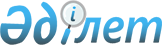 О признании утратившими силу некоторых решений Сырымского районного маслихатаРешение Сырымского районного маслихата Западно-Казахстанской области от 18 октября 2023 года № 10-5. Зарегистрирован в Департаменте юстиции Западно-Казахстанской области 23 октября 2023 года № 7271-07
      В соответствии с Законом Республики Казахстан "О местном государственном управлении и самоуправлении в Республике Казахстан", Законом Республики Казахстан "О правовых актах", районный маслихат РЕШИЛ:
      1. Признать утратившими силу некоторые решения Сырымского районного маслихата:
      1) решение Сырымского районного маслихата от 6 марта 2014 года №17-4 "Об утверждении Правил о порядке проведения раздельных сходов местного сообщества и определения количества представителей жителей села, улицы, многоквартирного жилого дома для участия в сходе местного сообщества на территории Сырымского района" (зарегистрировано в Реестре государственной регистрации нормативных правовых актов под № 3471);
      2) решение Сырымского районного маслихата от 13 апреля 2022 года № 16-3 "О внесении изменений в решение Сырымского районного маслихата от 6 марта 2014 года № 17-4 "Об утверждении Правил о порядке проведения раздельных сходов местного сообщества и определения количества представителей жителей села, улицы, многоквартирного жилого дома для участия в сходе местного сообщества на территории Сырымского района".
      2. Настоящее решение вводится в действие по истечении десяти календарных дней после дня его первого официального опубликования.
					© 2012. РГП на ПХВ «Институт законодательства и правовой информации Республики Казахстан» Министерства юстиции Республики Казахстан
				
      Председатель Сырымского районного маслихата

Ш. Дуйсенгалиева
